Publicado en Berlin, Alemania  el 19/09/2019 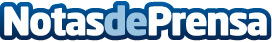 Neutrino Energy: La Era Del Homo ElectricusLa era del homo electricus llega en el momento en que el sistema de energía neutrino obtiene su fuente perfecta del medioambienteDatos de contacto:Neutrino Energy +49 30 20924013Nota de prensa publicada en: https://www.notasdeprensa.es/neutrino-energy-la-era-del-homo-electricus_1 Categorias: Internacional Nacional Ecología Innovación Tecnológica Sector Energético http://www.notasdeprensa.es